                  01.10.2012                                п.Бологово                                     № 34 Об утверждении Реестрамуниципальных услуг, предоставляемыхАдминистрацией Бологовского сельского поселенияВ соответствии с Федеральным законом от 27.07.2010г. № 210-ФЗ «Об организации предоставления государственных и муниципальных услуг», Уставом МО Бологовское сельское поселение Андреапольского  района Тверской области,   	 ПОСТАНОВЛЯЮ:1. Утвердить Реестр муниципальных услуг, предоставляемых Администрацией Бологовского сельского поселения (Приложение 1).2. Обнародовать  настоящее постановление в установленном порядке.3. Контроль за выполнением настоящего Постановления оставляю за собой.Глава администрации Бологовского сельского поселения:                                                                          Ю.В. РыжоваПриложение к постановлению Администрации Бологовского сельского поселения № 34 от 01.10.2012г.№ п/пНаименованиемуниципальной услугиКатегория получателейуслуги, перечень  входных документов, необходимых для предоставления услугНаименование органа, ответственного за предоставление услугиПеречень нормативно правовых актов, регламентирующих предоставление услугПлата за оказание услуги1Выдача справок с места жительства, справок о составе семьи,  иных справок и документов, выписок из домовых и похозяйственных книгФизическое лицо, юридическое лицодокумент, удостоверяющий личностьАдминистрация Бологовского сельского поселения1. Конституция Российской Федерации,                                          2. Гражданский кодекс Российской Федерации,                                          3. Федеральный закон от 06 октября 2003 года № 131-ФЗ «Об общих принципах организации местного самоуправления в Российской Федерации»,                                        4. Федеральный закон от 07 июля 2003 года №112-ФЗ «О личном подсобном хозяйстве»,                      5. Устав муниципального образования.Бесплатно2Заключение договоров социального найма жилых помещенийФизическое лицописьменное заявление гражданина,документ, удостоверяющий личность,справка о доходах,справка из ГУ «Центр занятости населения Андреапольского района»решение жилищной комиссииАдминистрация Бологовского сельского поселения1. Конституция РФ,                                    2. Жилищный Кодекс,                                3. Гражданский Кодекс РФ,                         4. Постановление Правительства РФ от 21.05.2005 № 315 «Об утверждении типового договора социального найма жилого помещения»,                                                     5. Федеральный закон от 06.10.2003 № 131-ФЗ «Об общих принципах организации местного самоуправления в Российской Федерации»,                                                       6. Устав муниципального образования.Бесплатно3Прием заявлений и заключение договоров на передачу гражданам в собственность жилых помещений муниципального жилого фонда Физическое лицодокумент, удостоверяющий личностьКвитанция об оплате госпошлины Администрация Бологовского сельского поселенияЖилищный кодекс РФФедеральный закон от 06.10.2003 № 131-ФЗ «Об общих принципах организации местного самоуправления в Российской Федерации»,Устав  муниципального образования4Выдача разрешений на вырубку (снос) не отнесённых к лесным насаждениям деревьев и кустарников на территории Бологовского сельского поселенияФизическое лицо, юридическое лицо - заявление; - документ удостоверяющий личность; - иные документы, подтверждающие цель выполнения работ (заключения служб инженерно-технического обеспечения, органов государственного санитарно-эпидемиологического надзора, при необходимости – фото или видеоматериалы).Администрация Бологовского сельского поселения1. Конституция Российской Федерации;                                                   2. Федеральный Закон от 06.10.2003 года № 131-ФЗ «Об общих принципах организации местного самоуправления в Российской Федерации»;                                                 3. Устав муниципального образования.4. Федеральный закон от 01.01.2001 г. N 59-ФЗ "О порядке рассмотрения обращений граждан Российской Федерации";5. Жилищный Кодекс Российской Федерации;Бесплатно5Присвоение (изменение) почтового адреса земельному участку, жилому дому, другим строениямФизическое лицо, юридическое лицописьменное заявление,постановление Главы администрацииАдминистрация Бологовского сельского поселения1. Конституцией Российской Федерации;                                                    2. Градостроительным кодексом Российской Федерации;                              3. Федеральным законом от 6.10.2003 № 131-ФЗ «Об общих принципах организации местного самоуправления в Российской Федерации»;                                                 4. Федеральным законом от 02.05.2006 г. № 59-ФЗ «О порядке рассмотрения обращений граждан Российской Федерации»;                     5. Устав муниципального образования.Бесплатно6Рассмотрение обращений об изменении (уточнении) вида разрешенного использования земельных участковФизическое лицо, юридическое лицоАдминистрация Бологовского сельского поселенияФедеральный закон от 06.10.2003 № 131-ФЗ «Об общих принципах организации местного самоуправления в Российской Федерации»,Устав  муниципального образованияБесплатно7Согласование  границ земельных участковФизическое лицо, юридическое лицоГлава Администрации Бологовского сельского поселенияФедеральный закон от 06.10.2003 № 131-ФЗ «Об общих принципах организации местного самоуправления в Российской Федерации»,Устав  муниципального образованияБесплатно8Согласование акта выбора и обследования земельного участка для строительства индивидуального жилого дома с предварительным сносом старогоФизическое лицо, юридическое лицоГлава Администрации Бологовского сельского поселенияЗемельный Кодекс РФ № 136-ФЗ от 25.10.2010.     Федеральный закон от 06.10.2003 № 131-ФЗ «Об общих принципах организации местного самоуправления в Российской Федерации»,Устав  муниципального образованияБесплатно9Принятие граждан на учет в качестве нуждающихся в жилых помещенияхФизическое лицописьменное заявление гражданина,документ, удостоверяющий личностьАдминистрация Бологовского сельского поселенияЖилищный кодекс РФУстав  муниципального образованияБесплатно10Прием заявлений, выдача решений о признании помещения жилым, пригодным (непригодным) для проживания гражданФизическое лицописьменное заявление гражданина,документ, удостоверяющий личность,Администрация Бологовского сельского поселенияПоложения о признании помещения жилым помещением, жилого помещения непригодным для проживания и многоквартирного дома аварийным и подлежащим сносу или реконструкции, утверждённого Постановлением Правительства РФ от 28.01.2006 г. №47Устав  муниципального образованияБесплатно11Предоставление выписок из реестра муниципальной собственностиФизическое лицо, юридическое лицоустное или письменное обращение гражданина, юридического лицаАдминистрация Бологовского сельского поселения1. Конституция Российской Федерации;                                                   2. Гражданский кодекс РФ;                       3. Федеральный закон от 02.05.2006г. № 59-ФЗ «О порядке рассмотрения обращений граждан РФ»;                                                                4. Устав муниципального образования.Бесплатно  12Рассмотрение обращений гражданФизическое лицописьменное или устное заявление гражданинаАдминистрация Бологовского сельского поселенияГлава Бологовского сельского поселения1. Конституция Российской Федерации,  2. Федеральный закон от 02.05.2006 № 59-ФЗ «О порядке рассмотрения обращений граждан Российской Федерации»,    З. Федеральный закон от 06.10.2003 № 131-ФЗ «Об общих принципах организации местного самоуправления в Российской Федерации»,     4. Устав муниципального образования.Бесплатно13Выдача нотариально заверенных документовФизическое лицо, юридическое лицодокумент, удостоверяющий личность,подлинник заверяемого документа Квитанция об оплате госпошлины Администрация сельского поселения Глава администрации      1.Основы законодательства  РФ о нотариате от 11.02.1993г №4462-1(с изменениями)                                      2. Приказ Министерства юстиции РФ от 27.12.2007 г №256 «Об утверждении Инструкции о порядке совершения нотариальных действий главами местных администраций поселения и специально уполномоченными должностными лицами местного самоуправления поселений»                                             3. Устав муниципального образованияПлатно 14Выдача письменных разъяснений налогоплательщикам по вопросу применения нормативных правовых актов муниципального образования Бологовское сельское поселение о местных налогах и сборахписьменное заявление гражданинаАдминистрация Бологовского сельского поселенияГлава Бологовского сельского поселенияНалоговый кодекс Российской Федерации, Федеральный закон от 06.10.2003 № 131-ФЗ «Об общих принципах организации местного самоуправления в Российской Федерации», Федеральный закон от 27.07.2010 № 210-ФЗ «Об организации предоставления государственных и муниципальных услугУстав муниципального образования Бологовское сельское поселение Андреапольского района Тверской областиБесплатно 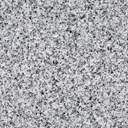 